MY CULTURAL HERITAGE: FAMILY AND TRADITIONAL RECIPESName of the recipe:Pizza Author:Brian ManusOrigin:ItalianCharacteristics:It is my first pizza Who created it?uncleWhy is it special?It is a recipe from my grandfather. My uncle prepared his first pizza mozzarella for me When do I eat it?For  my birthdayIngredients:For the dough200g flour3g yeast1l waterFor the garnish (my favourite!):Mozzarella, cheese, tomato sauce, hot sauce Preparation:In a salad bowl, pour the water.Add the flour, Then dissolve the yeast and mix all these ingredients for about ten minutes.Then work the dough for 20 minutes at low speed until you get a compact mass. The dough should not be sticky, but soft and elastic.Roll out the dough  Then add the garnish.Servings:Two pizzasCooking time:30 min (best in a wood oven)Picture: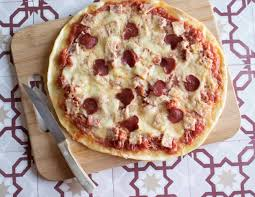 